                КАРАР                                                                           ПОСТАНОВЛЕНИЕ       2 ноябрь   2010 й.                                   №  29                      2 ноября  .Об утверждении перечня должностей муниципальной службы Администрации  сельского  поселения  Кара-Якуповский сельсовет  муниципального района  Чишминский  район Республики Башкортостан, предусмотренного статьей 12 Федерального закона «О противодействии коррупции»      В соответствии с Указом Президента Российской Федерации от 21 июля 2010 года N 925 "О мерах по реализации отдельных положений Федерального закона "О противодействии коррупции", руководствуясь Указом Президента Республики Башкортостан от 25 августа 2010 года  № УП-502 «Об утверждении перечня должностей государственной гражданской службы Республики Башкортостан, предусмотренного статьей 12 Федерального закона «О противодействии коррупции», решением Совета муниципального района  Чишминский район Республики Башкортостан «Об утверждении перечня должностей муниципальной службы в муниципальном районе  Чишминский  район Республики Башкортостан» от 29 сентября  2010 года № 97, предусмотренного статьей 12 Федерального закона «О противодействии коррупции» ПОСТАНОВЛЯЮ:1. Утвердить прилагаемый перечень должностей муниципальной службы Администрации   сельского  поселения Кара-Якуповский сельсовет муниципального района Чишминский район Республики Башкортостан, предусмотренный статьей 12 Федерального закона "О противодействии коррупции".2. Установить, что гражданин Российской Федерации, замещавший должность муниципальной службы Республики Башкортостан, включенную в перечень, утвержденный пунктом 1 настоящего решения, в течение двух лет со дня увольнения с муниципальной службы Республики Башкортостан:а) имеет право замещать должности и выполнять работу на условиях гражданско-правового договора в коммерческих и некоммерческих организациях, если отдельные функции по муниципальному управлению этими организациями входили в должностные (служебные) обязанности муниципального служащего  сельского поселения Кара-Якуповский сельсовет муниципального района Чишминский район Республики Башкортостан, с согласия комиссии по соблюдению требований к служебному поведению муниципальных служащих и урегулированию конфликтов интересов, которое дается в порядке, установленном Положением о комиссиях по соблюдению требований к служебному поведению муниципальных служащих Администрации  сельского поселения Кара-Якуповский сельсовет муниципального района Чишминский район Республики Башкортостан и урегулированию конфликта интересов, утвержденным Постановлением главы  сельского поселения Кара-Якуповский сельсовет  муниципального района Чишминский район Республики Башкортостан от   2  ноября 2010 года  № 28;б) обязан при заключении трудовых договоров и (или) гражданско-правовых договоров в случае, предусмотренном подпунктом "а" настоящего пункта, сообщать работодателю сведения о последнем месте муниципальной службы Республики Башкортостан.3. Контроль за исполнением настоящего решения возложить на постоянную комиссию Совета  сельского поселения Кара-Якуповский сельсовет муниципального района Чишминский район Республики Башкортостан по социально-гуманитарным вопросам (Калямова А.Н.).Глава сельского поселенияКара-Якуповский сельсоветмуниципального района Чишминский районРеспубликиБашкортостан                                         М.Ф.Файзуллин Приложение к постановлению главы сельского поселения Кара-Якуповский сельсовет  муниципального района Чишминский район Республики Башкортостан от «1» ноября   2010г. №29ПЕРЕЧЕНЬдолжностей муниципальной службы Администрациисельского  поселения Кара-Якуповский сельсовет  муниципального  района Чишминский  район Республики Башкортостан, предусмотренный статьей 12 Федерального закона «О противодействии коррупции» 1. Должности муниципальной службы Республики Башкортостан, включенные в раздел I перечня должностей муниципальной службы Администрации сельского поселения Кара-Якуповский сельсовет муниципального района Чишминский район Республики Башкортостан, при назначении на которые граждане и при замещении которых муниципальные служащие обязаны представлять сведения о своих доходах, об имуществе и обязательствах имущественного характера, а также сведения о доходах, об имуществе и обязательствах имущественного характера своих супруги (супруга) и несовершеннолетних детей, утвержденного постановлением главы сельского поселения Кара-Якуповский сельсовет  муниципального района Чишминский район Республики Башкортостан от  26  апреля  2010 года N14.2. Должности муниципальной службы Республики Башкортостан, включенные в раздел II перечня  должностей муниципальной службы Администрации  сельского поселения Кара-Якуповский сельсовет муниципального района Чишминский район Республики Башкортостан, при назначении на которые граждане и при замещении которых муниципальные служащие обязаны представлять сведения о своих доходах, об имуществе и обязательствах имущественного характера, а также сведения о доходах, об имуществе и обязательствах имущественного характера своих супруги (супруга) и несовершеннолетних детей, утвержденного постановлением главы сельского поселения Кара-Якуповский сельсовет  муниципального района Чишминский район Республики Башкортостан от 26 апреля  2010 года N14.Глава сельского поселенияКара-Якуповский сельсоветмуниципального района Чишминский район       Республики Башкортостан :                             М,Ф. ФайзуллинБаш[ортостан Республика]ыШишм^ районыМУНИЦИПАЛЬ РАЙОНЫнын   Кара-якуп ауыл советы          ауыл биЛ^м^hе башлыгы452160, Кара-Якуп  ауылы, Узэк урам, 31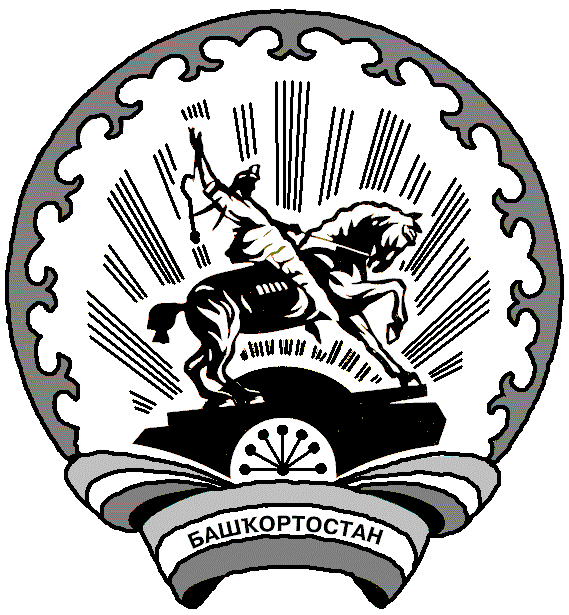 Республика Башкортостанглава СЕЛЬСКОГО ПОСЕЛЕНИЯ  Кара-якуповский сельсоветМУНИЦИПАЛЬНОГО РАЙОНАЧишминскИЙ район452160, с.Кара-Якупово,  ул. Центральная, 31